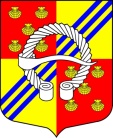 АДМИНИСТРАЦИЯМУНИЦИПАЛЬНОГО ОБРАЗОВАНИЯБЕГУНИЦКОЕ СЕЛЬСКОЕ ПОСЕЛЕНИЕВОЛОСОВСКОГО МУНИЦИПАЛЬНОГО РАЙОНАЛЕНИНГРАДСКОЙ ОБЛАСТИот 19.09. 2022 года   № 280ПОСТАНОВЛЕНИЕОб утверждении положения о сборных эвакуационных пунктах на территории муниципального образования Бегуницкое сельское поселение Волосовского муниципального района Ленинградской областиВ соответствии с Федеральным законом от 12.02.1998 №28-ФЗ «О гражданской обороне», Федеральным законом от 21.12.1994 года №68-ФЗ «О защите населения и территорий от чрезвычайных ситуаций природного и техногенного характера», Федеральным законом от 06.10.2003 года №131-ФЗ «Об общих принципах организации местного самоуправления в Российской Федерации», постановлением Правительства Российской Федерации от 22.06.2004 №303 «О порядке эвакуации населения, материальных и культурных ценностей в безопасные районы» (в редакции от 03.02.2016), постановлением Правительства Ленинградской области от 14.07.2008 №142 «О планировании, организации подготовки и проведения эвакуации населения Ленинградской области при возникновении чрезвычайных ситуаций природного и техногенного характера в мирное время» (в редакции от 28.04.2021 №33-пг), и в целях организации приема, размещения и жизнеобеспечения эвакуируемого населения из опасных районов в военное время и при возникновении чрезвычайной ситуации в мирное время, администрация муниципального образования Бегуницкое сельское поселение ПОСТАНОВЛЯЕТ:1.Утвердить положение о сборном эвакуационном пункте согласно приложению 1. 2. Утвердить перечень сборных эвакуационных пунктов, расположенных на территории муниципального образования Бегуницкое сельское поселение согласно приложению 2.3. Рекомендовать руководителям организаций, учреждений, формирующих сборные эвакуационные пункты, согласно приложению, назначить администрацию пунктов.4. Настоящее постановление подлежит официальному опубликованию в средствах массовой информации и вступает в силу после официального опубликования.5. Контроль за исполнением постановления оставляю за собой.Глава администрации МОБегуницкое сельское поселение                                                        А.И. МинюкПриложение 1к постановлению администрации муниципального образованияБегуницкого сельского поселения                                                                                 От 19.09. 2022г. № 280  ПОЛОЖЕНИЕо сборном эвакуационном пункте1. Общие положенияСборный эвакуационный пункт (далее - СЭП) предназначен для сбора, учета и регистрации эвакуируемого населения, организованной отправки его в безопасный район, пункт временного размещения.СЭП может создаваться на базе органов местного самоуправления или организаций. Сборные эвакуационные пункты могут располагаться совместно с пунктами временного размещения населения.Как правило, они располагаются в зданиях общественного назначения вблизи пунктов посадки на транспорт и в исходных пунктах маршрутов пешей эвакуации.Количество СЭП определяется в зависимости от численности населения, подлежащего эвакуации, как правило, исходя из расчета не более 5000 человек на один СЭП.Решение на развёртывание и организацию работы СЭП принимает КЧС и ПБ муниципального образования в зависимости от вида, масштаба и характера чрезвычайной ситуации и возможных последствий, на основании предложений эвакуационной комиссии муниципального образования.Определение базы и места развертывания СЭП возлагается на эвакуационную комиссию МО Бегуницкое сельское поселение и утверждается постановлением администрации МО Бегуницкое сельское поселение.Каждому СЭП присваивается номер и за ним закрепляются автомобильный транспорт, расположенные вблизи медицинские организации и организации жилищно-коммунального хозяйства.Каждый СЭП обеспечивается связью с поселковой эвакуационной комиссией и автомобильным транспортом. Количество подаваемых транспортных средств, подаваемых на СЭП, определяется в соответствии с численностью приписанного населения.При СЭП должны предусматриваться места построения колонн, для посадки на транспорт, места стоянки автотранспорта, предназначенного для перевозки эвакуируемого населения и имущества.Организации, на базе которых разворачиваются сборные эвакуационные пункты, осуществляют подготовку их к работе.Состав администрации СЭП назначается приказом руководителя организации, предприятия, учреждения на базе которого развертывается СЭП.Подготовка предложений руководителю организации, предприятия, учреждения о составе администрации СЭП, возлагается на работника, ответственного за решение вопросов по гражданской обороне и чрезвычайных ситуаций организаций, учреждений, предприятия.Начальники СЭП, утверждаются председателем эвакуационной комиссии МО «Бегуницкое сельское поселение».При формировании администрации СЭП, если базовая организация не может обеспечить численный состав администрации СЭП в полном объеме, комплектование дополнительного состава администрации СЭП возлагается на эвакуационную комиссию поселения, из числа работников организаций поселения, приписанных к данному СЭП, утверждается распоряжением Главы администрации сельского поселения.Начальник СЭП подчиняется председателю эвакуационной комиссии поселения, руководителю организации, председателю эвакуационной комиссии организации.Оснащение СЭП, возлагается на базовые предприятия, формирующие СЭП и организации, проходящие через СЭП.2. Задачи сборного эвакуационного пунктаОсновными задачами СЭП являются:- ведение учета эвакуированного населения, вывозимого всеми видами транспорта и выводимого пешим порядком, и представление в установленном порядке и сроки донесений в соответствующие эвакуационные комиссии;- осуществление контроля за своевременной подачей транспортных средств;- организация отправки эвакуируемого населения в безопасные районы;- оказание медицинской помощи больным и пострадавшим во время нахождения их на сборных эвакуационных пунктах;- поддержания связи с эвакуационной комиссией поселения, организациями, приписанными к СЭП, транспортными органами, пунктами посадки на транспорт, исходными пунктами маршрутов эвакуации пешем порядком, информирование их о времени прибытия населения на СЭП и времени отправления его в безопасный район;- оповещение организаций, приписанных к СЭП, организация своевременного прибытия эваконаселения на СЭП;- обеспечение соблюдения населением общественного порядка.3. Структура и организации работы СЭПДля обеспечения работы СЭП создается администрация, в которую входят должностные лица базовой организации, формирующей СЭП, при необходимости должностные лица организаций приписанных к СЭП, представители отдела внутренних дел, медицинский персонал медицинских учреждений поселения.Руководит работой СЭП начальник СЭП, который утверждается эвакуационной комиссией поселения.Структура администрации СЭП:- начальник;- заместитель начальника;- комендант;- группа регистрации и учета - (2-4 чел.);- группа комплектования автоколонн, пеших колон - (3-4 чел.);- группа оповещения и связи - (3-4 чел.);- группа охраны общественного порядка - (2 чел. от МВД);- группа укрытия и защиты эваконаселения - (2-3 чел.);- комната матери и ребенка - (2 чел.);- медицинский пункт - (2-3 чел. от мед. учреждений);- стол справок - (1-2 чел.).Функциональные обязанности состава администрации СЭП утверждаются начальником СЭП.Функциональные обязанности начальника СЭП утверждаются председателем эвакуационной комиссии поселения.СЭП планирует и организует свою работу на предстоящий год. Планом работы предусматриваются следующие мероприятия:- разработка, доработка, корректировка документов необходимых для работы СЭП;- подготовка помещений, имущества и средств связи, необходимых для развертывания и работы СЭП;- контроль за состоянием мест посадки на автотранспорт на СЭП;- изучение графиков прибытия и отправки населения с СЭП, маршрутов эвакуации;- уточнение очередности эвакуации, времени прибытия и отправки колонн, транспортных средств, перечня организаций, приписанных к СЭП;- участие в проводимых учениях и тренировках;- обучение персонального состава администраций СЭП.4. Функциональные обязанности начальника СЭП Начальник СЭП подчиняется председателю эвакуационной комиссии поселения, руководителю организации, председателю эвакуационной комиссии организации. Ему подчиняется весь личный состав СЭП и население, находящееся на СЭП.Начальник  обязан:в режиме повседневной деятельности, в мирное время:- укомплектовать СЭП личным составом, определить их обязанности;-  изучить здания (помещения), выделенные для организации работы СЭП;-  разработать и регулярно корректировать необходимые документы СЭП;-  подготовить необходимое оборудование и инвентарь для развертывания СЭП;-  уточнить состав сил и средств, выделяемых аварийно-спасательными службами (медицинской и охраны общественного порядка).С началом эвакуации населения:-  организовать учет прибывающего на СЭП населения;-  организовать формирование и отправку пеших колонн, распределение людей по автомашинам;-  постоянно поддерживать общественный порядок на СЭП;-  докладывать в ЭК о ходе эвакуации.Приложение 2к постановлению администрации муниципального образованияБегуницкого сельского поселения от 19.09. 2022г. № 280Переченьсборных эвакуационных пунктов на территории МО Бегуницкое сельское поселение1. Сборные эвакуационные пункты развертываются:№ 1 МКУ «Бегуницкий Дом культуры», Ленинградская область, Волосовский район, дер. Бегуницы д.57 № 2 МКУК «Зимитицкий Дом культуры», Ленинградская область, Волосовский район, п. Зимитицы д.40 